桃園市立大有國民中學111學年度第一學期第二次評量試卷※選擇題：共45題，1~10題：一題3分，11~45題：一題2分，滿分100分(   )1.喬平在寒假時跟著家人到歐洲登山，爬上山頂後，發現自己正位於兩大洲間的交會區，一側為歐洲，另一邊為      亞洲。請問：喬平此時所攀登的高山應該為下列何者？(Ａ)阿爾卑斯山 (Ｂ)高加索山 (Ｃ)基阿連山 (Ｄ)庇里牛      斯山。(   )2.以下是同學們在上完歐洲地理後，整理出來的歐洲地理位置的敘述筆記，但有三位同學抄寫錯了，只有一位      同學抄寫正確，請問是哪一位同學書寫正確？      (A)祐嘉：全境都在西半球             (B)小菲：位於歐亞大陸的西側      (C)宥閎：四面環海，與非洲大陸相鄰   (D)承達：緯度較低，有北回歸線經過(   )3.臺灣去年5月時爆發嚴重的covid-19疫情，提升至三級警戒，正當疫苗短缺之際，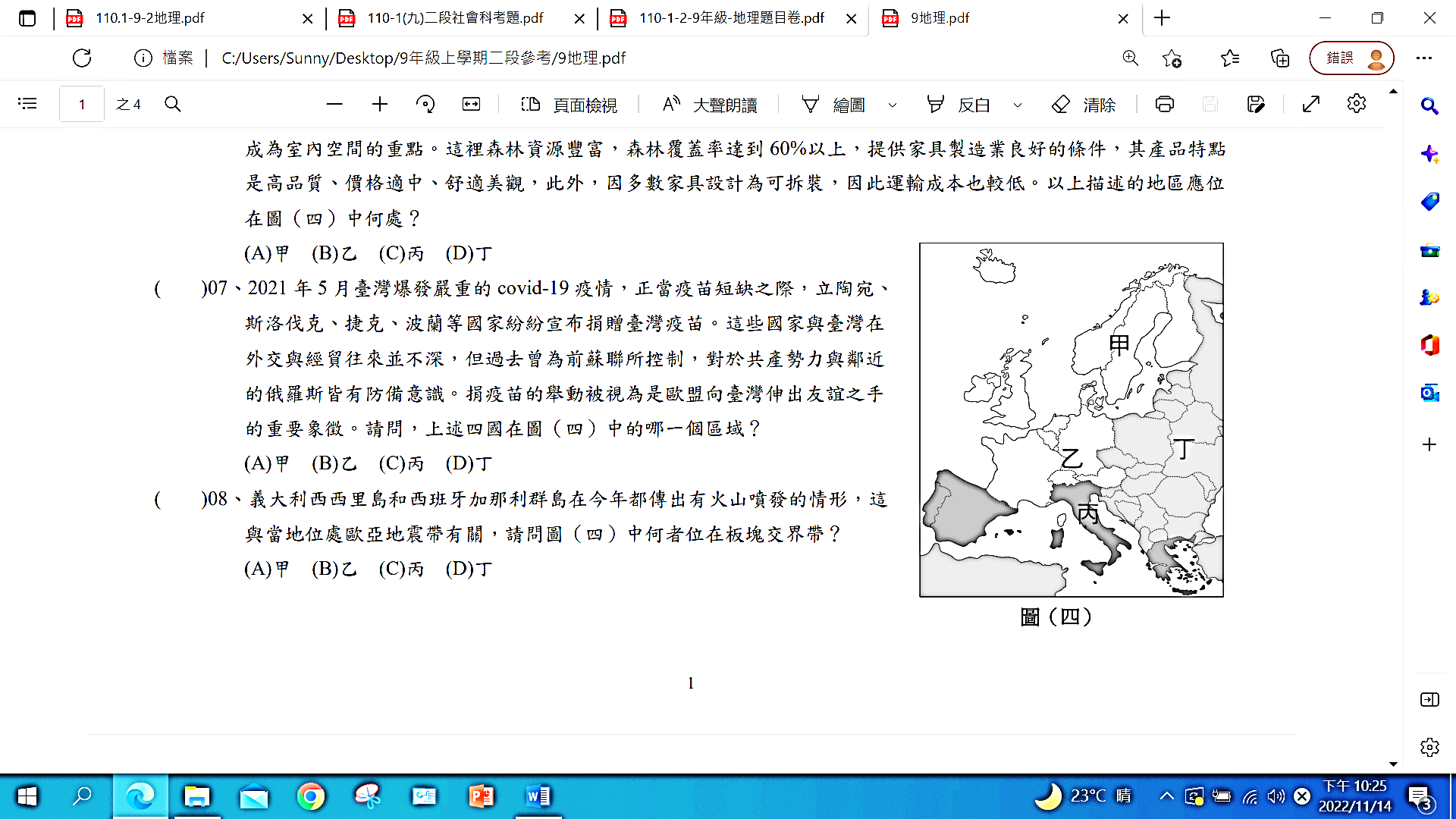 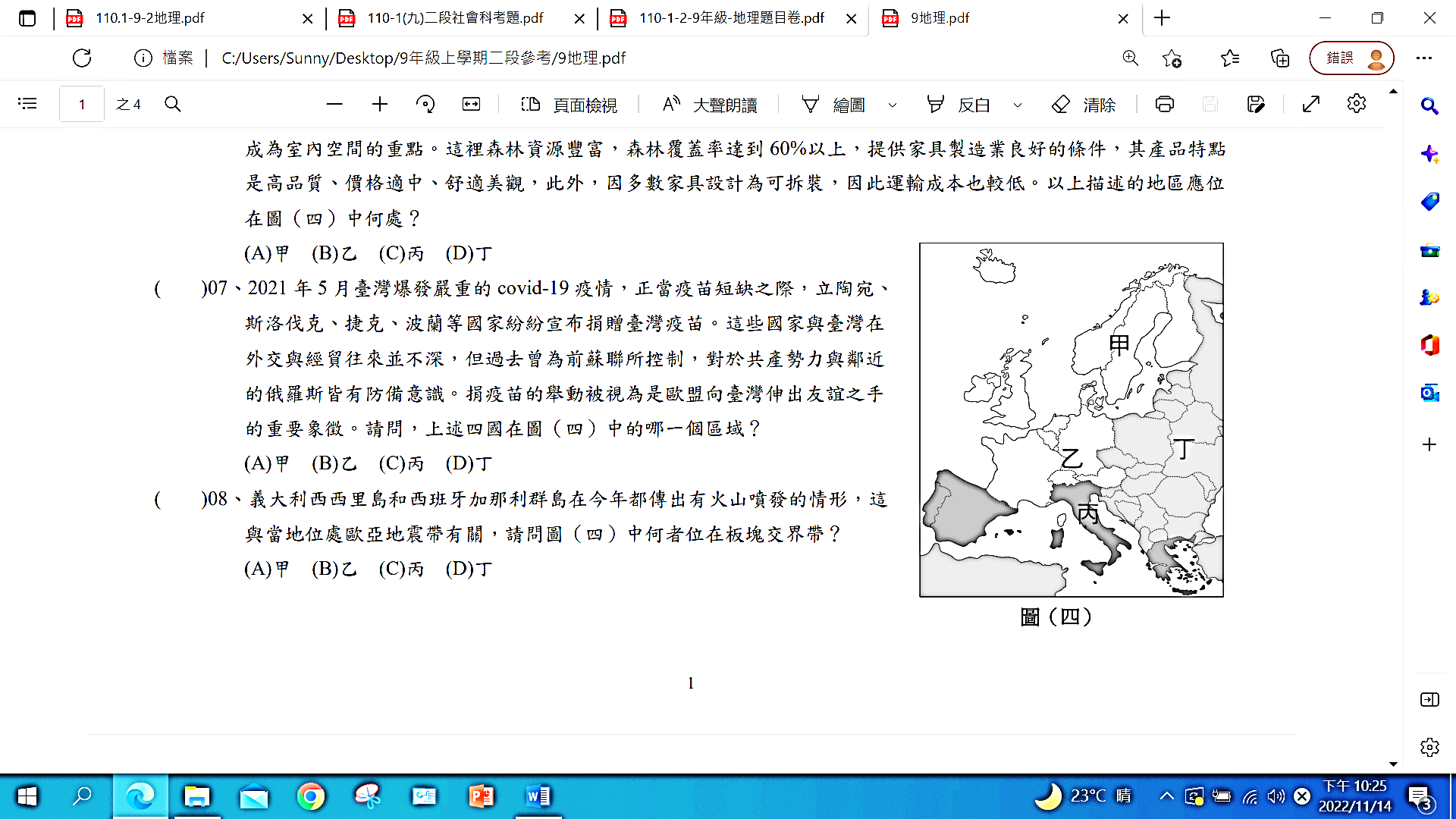       立陶宛、斯洛伐克、捷克、波蘭等國家紛紛宣布捐贈臺灣疫苗。這些國家與臺灣在外      交與經貿往來並不熱絡，且過去曾為前蘇聯所控制，對於共產勢力與鄰近的俄羅斯皆      有防備意識。捐疫苗的舉動被視為是歐盟向臺灣伸出友誼之手的重要象徵。請問，上      述四國在圖(一)的哪一個區域？(A)甲 (B)乙 (C)丙 (D)丁(   )4.右圖為歐洲區域的畫分簡圖，請問：關於圖(一)中各區域的特色說明，下列何者配對      正確？      (A)甲區域：社會福利制度完善，林木、鋼鐵、造船、通訊業發達      (B)乙區域：歷史上曾為共產國家，限制各國經濟發展方向       (C)丙區域：社會政治制度改變，傳統重工業轉為市場經濟，工資低廉為最大優勢      (D)丁區域：最早工業化的地區，都市化程度高(   )5.義大利西西里島和西班牙加那利群島一直都傳出有火山噴發的情形，義大利的龐貝古城的位置距離維蘇威火山      只有10公里，真的超級近，在龐貝北方的赫克蘭尼姆古城又距離火山近一點，所以那座小城市是第一個被      火山灰給埋葬的城市，會有這樣的情形與當地位處歐亞地震帶有關，請問圖(一)何者位在板塊交界帶？      (A)甲 (B)乙 (C)丙 (D)丁(   )6.地理課時老師請同學分享歐洲各區的特色，請問下列哪一個同學的分享內容有誤？ (Ａ)宗諭：南歐因有南      回歸線經過，形成夏季乾燥的溫帶地中海型氣候 (Ｂ)宸瑄：位在西歐的英國曾經被稱為「日不落國」，殖民      地遍佈全球 (Ｃ)紳辰：南歐國家的緯度最低，因此氣溫較其他地區溫暖 (Ｄ)亞蓁：北歐地區因緯度高，有寒      帶氣候分布。(   )7.歐洲大陸受到冰河作用的影響，形成獨特的地形景觀，也影響了當地的聚落發展。請問：下列地形景觀中，      何者不是冰河作用所造成的？ (Ａ)挪威峽灣 (Ｂ)谷灣式海岸 (Ｃ)芬蘭冰蝕湖 (Ｄ)瑞士U型谷。(   )8.圖二是全世界各大洲分布圖。「有人說西風是上帝對某地區的恩賜，能帶給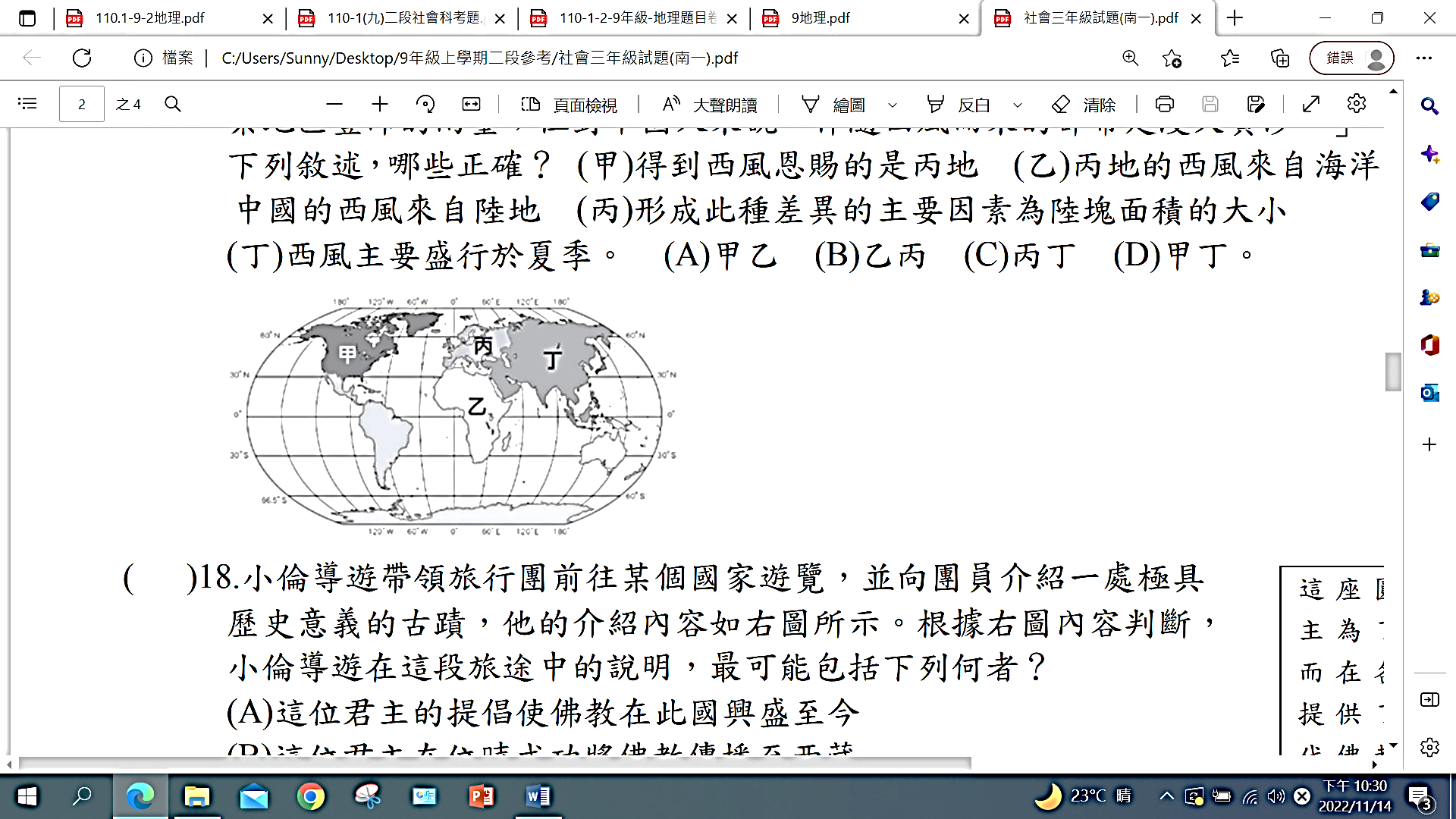 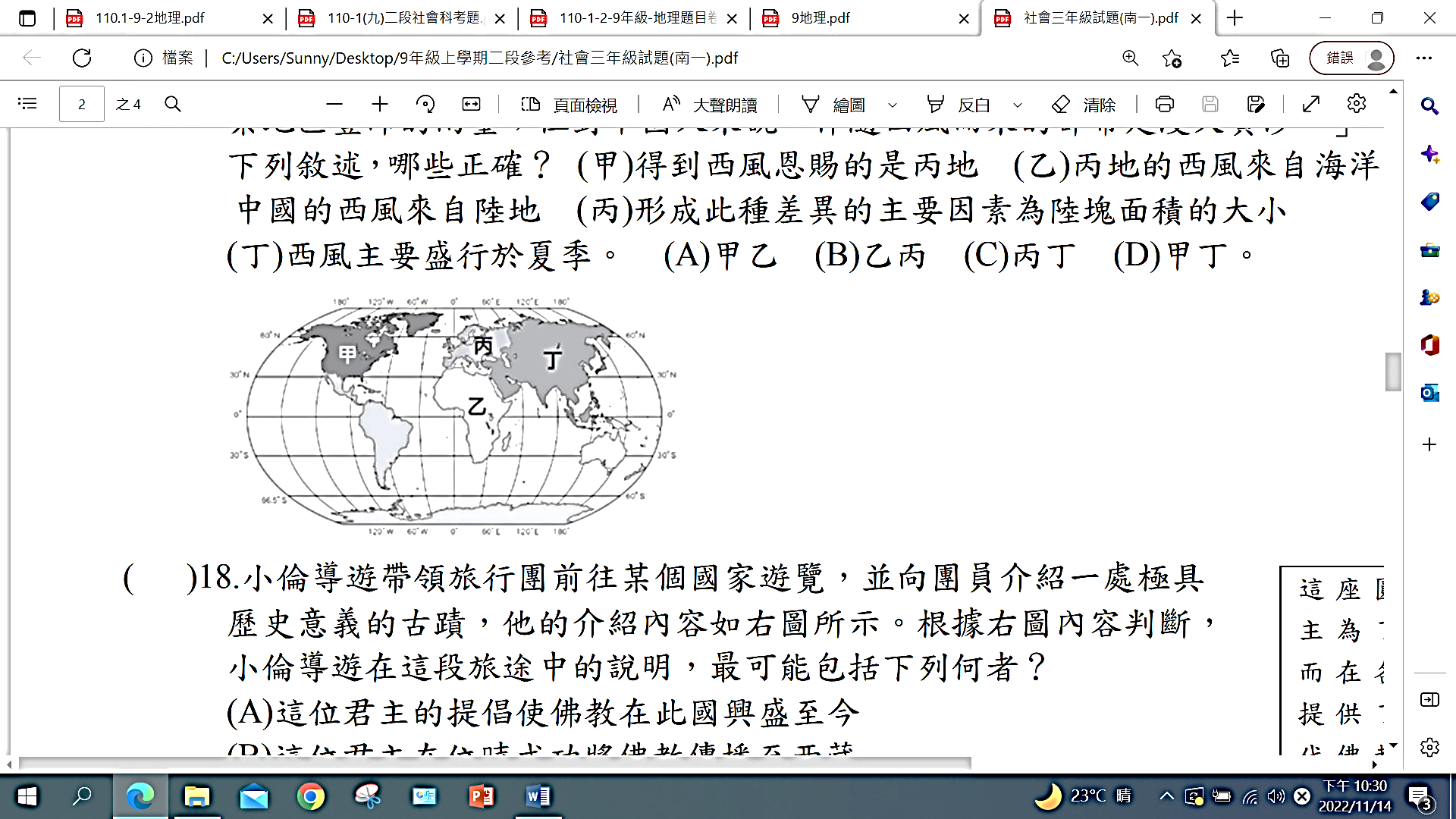       某地區豐沛的雨量；但對中國人來說，伴隨西風而來的卻常是漫天黃沙。」      下列敘述，哪些正確？ (甲) 西風主要盛行於夏季 (乙)丙地的西風來自海      洋，中國的西風來自陸地 (丙)形成此種差異的主要因素為陸塊面積的      大小(丁)得到西風恩賜的是丙地。 (A)甲乙 (B)乙丁 (C)丙丁 (D)甲丁。(   )9.西歐各國因瀕臨大西洋，多屬下列哪一種氣候類型？      (A)溫帶海洋性氣候 (B)溫帶大陸性氣候  (C)溫帶地中海型氣候 (D)寒帶氣候。(   )10.萊因河因航運價值甚高，有歐洲「黃金水道」之稱，下列哪一個國家因位於出海口，轉口貿易發達？       (A)德國 (B)法國 (C)荷蘭 (D)英國。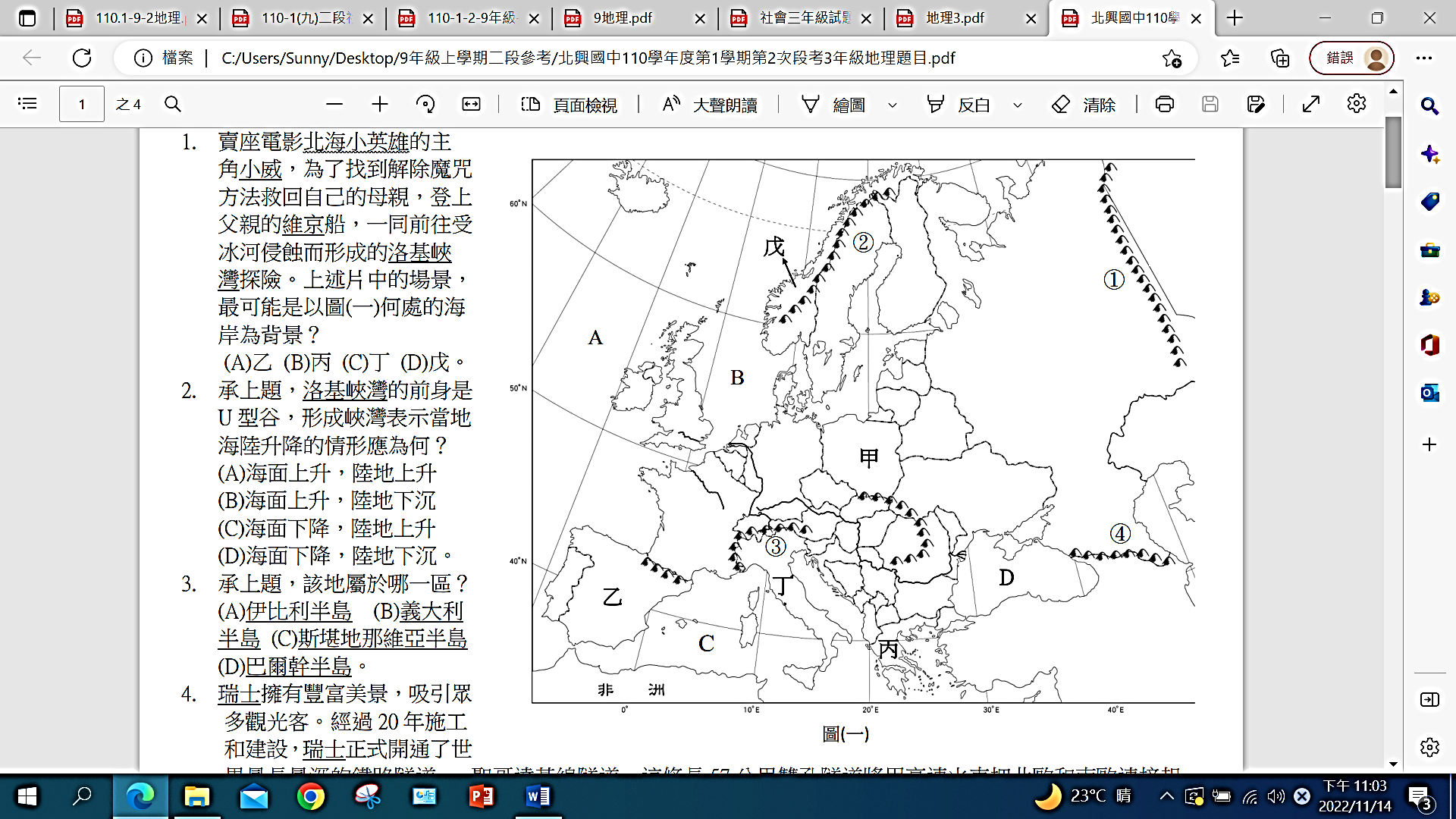 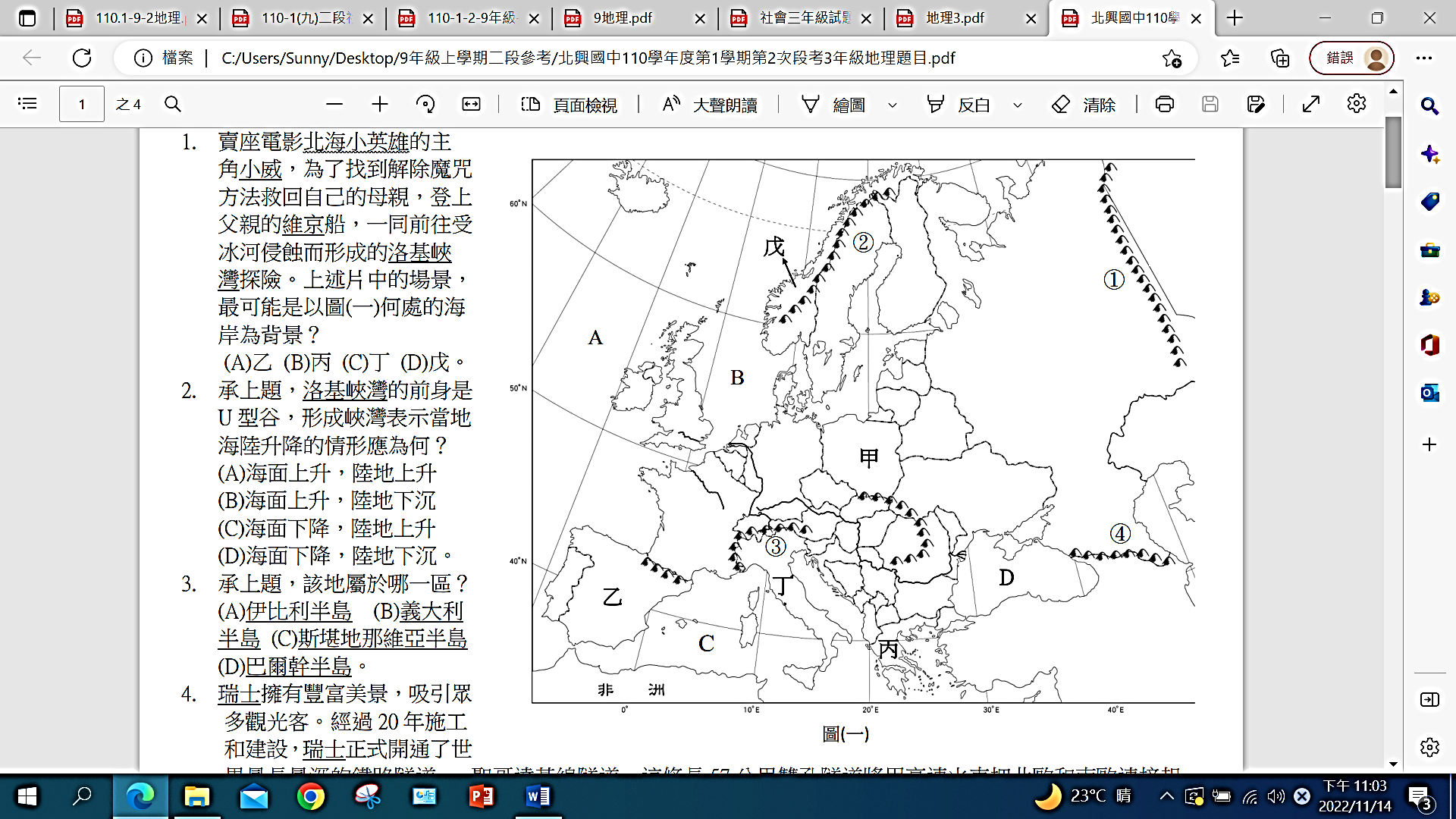 (   )11.賣座電影北海小英雄的主角小威，為了找到解除魔咒的       方法救回自己的母親，登上父親的維京船，一同前往受冰       河侵蝕而形成的洛基峽灣探險。上述片中的場景，請觀察       圖三，該峽灣是以哪一國為場景？       (A)甲 (B)乙 (C)丁 (D)戊。(   )12.承上題，請問此國所在地屬於歐洲的哪一個半島？       (A)斯堪地那維亞半島 (B)伊比利半島 (C)義大利半島       (D)巴爾幹半島。(   )13.歐洲的多瑙河流經歐洲多個國家，但因為流向不佳，因       此歐洲建了運河，將多瑙河與萊茵河連接在一起，讓貨物       可以順利流通到各國，減少航運的距離，請問：多瑙河主       要注入圖三中哪個海域？(A) A  (B) B  (C) C  (D)D(   )14.由法國的巴黎出發，搭乘火車一路向東到達歐俄地區的莫斯科，沿途最可能經過圖三哪一個地區？       (A)甲 (B)乙 (C)丁 (D)戊。(   )15.以下筆記是同學閱讀完課本搭配圖三所做的考前複習內容，請問哪些敘述正確？(子)阿爾卑斯山以北為歐洲       大平原，橫跨西歐至東歐，而歐俄部分則是歐俄平原 (丑)斯堪地那維亞山脈恆列在西歐南側，地勢高聳險       峻，導致當地居民不易建立聚落，且南北交通往來亦受到阻礙(寅)歐洲主要山脈大多為東西走向，較不會阻擋       海洋水氣，且多半島、海灣，因此海洋水氣可以深人內陸(卯)有歐亞界山之稱的山脈有.分別是烏拉爾山       及阿爾卑斯山       (A)子、卯   (B)子、寅   (C)丑、寅  (D)丑、卯(   )16.阿爾卑斯山脈為南歐與西歐的天然分界，請問為圖三中哪一個代號？(Ａ)① (Ｂ)② (Ｃ)③ (Ｄ)④(   )17.承上題，阿爾卑斯山雖高卻險而不阻，其主要的原因為何？(A)此處有5條河川穿過山脈，交通線可沿河谷       低地修築 (B)冰河侵蝕成的 U 型谷，形成天然交通孔道 (C)地勢雖高但並不險峻，鐵路修築非常容易(D)山脈       主要為南、北走向，不構成障礙。(   )18.挪威年平均降水量 1000 毫米，瑞典年平均降水量則為500~750 毫米，造成兩地降水量差異的主因為何？       (A)地形屏障 (B)緯度差異 (C)高壓籠罩 (D)經度差異。(   )19.目前歐洲的風力發電量占世界風力發電總量的二分之一以上，其原因與下列何者有關？       (A)西風、地形 (B)暖流、地形 (C)西風、暖流 (D)地形、距海遠近。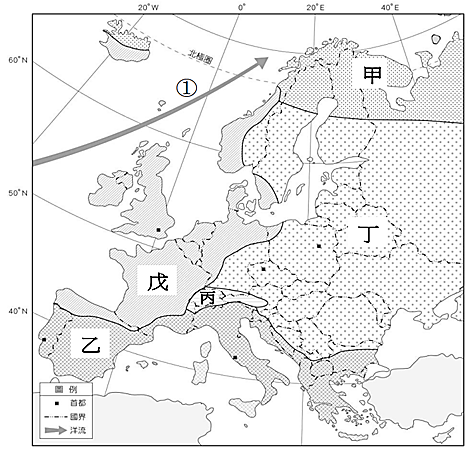 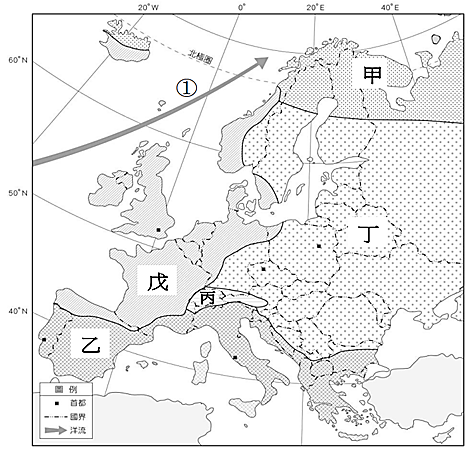 ※右圖(四)為歐洲氣候分區圖，請回答20-24題：(   )20.圖中哪一個氣候區因地勢高聳，為高地氣候，是歐洲主要的冰河分       布區之一？(A)甲 (B)乙 (C)丙 (D)丁。(   )21.莫曼斯克港位於「甲」區明明位於北極圈內，卻擁有終年不結冰       的特色，航運發達，請問造成該港口終年不結冰的主要原因為何？海水鹽度較高(B)西風吹拂，帶來豐富的水氣 (C)暖流經由本區進入北極海(D)高山阻擋冷空氣南下，水溫較高。(   )22.哥倫布在1492年時，從西歐出發，向西航行，經大西洋尋找想像中       的「東方」國度；當時，他刻意將船隻航行的路線降至 30°N 以南       的海域，主要是為了避開 40～60°N終年盛行的風帶阻礙。請問：       哥倫布是想避開哪一個風帶的阻礙？(A)副熱帶高壓帶 (B)東南信風帶 (C)東北信風帶 (D)西風帶。(   )23.地理老師準備規劃明年暑假的歐洲行，旅行社的注意事項中，特別強調必帶防曬用品，因為當地氣候在夏季       極度乾燥，也需要不斷補充乳液，做好保濕的工作，以免皮膚脫皮，在該區旅遊可以看到很多葡萄園及體驗       橄欖油的採收加工的工廠活動，請問老師所描述的情景最可能出現在圖四的哪一種氣候圖？(A)甲 (B)乙        (C)丁 (D)戊。(   )24.承上頁，請問圖四中甲乙丁戊分別屬於哪一種氣候類       型？(Ａ)甲─a，乙─b，丁─c，戊─d(Ｂ)甲─d，乙─c，丁─a，戊─b(Ｃ)甲─b，乙─a，丁─d，戊─c (Ｄ) 甲─d，乙─a，丁─c，戊─b。(   )25.南歐的農業活動已有悠久的歷史，至今仍受自然環       境的限制，而須依賴灌溉設施，其中最關鍵的因素       為下列何者？ (Ａ)生長季是歐洲最短 (Ｂ)生長季少雨 (Ｃ)土壤過度貧瘠 (Ｄ)冬季嚴寒漫長(   )26.英國有許多知名的防雨防風系列的品牌，比如：superdry極速乾燥、burberry英倫風的風衣、英國最具指      標性品牌的雨鞋Hunter Boots，都與他們的氣候有關，他們在描述雨水的單字就有 100 多個，如雨夾雪      （sleet）、毛毛雨（drizzle）、一陣一陣的雨（shower）、暴雨（deluge）、傾盆大雨（downpour）等等，請       問下列氣候圖中，哪一張最有可能是英國的氣候圖？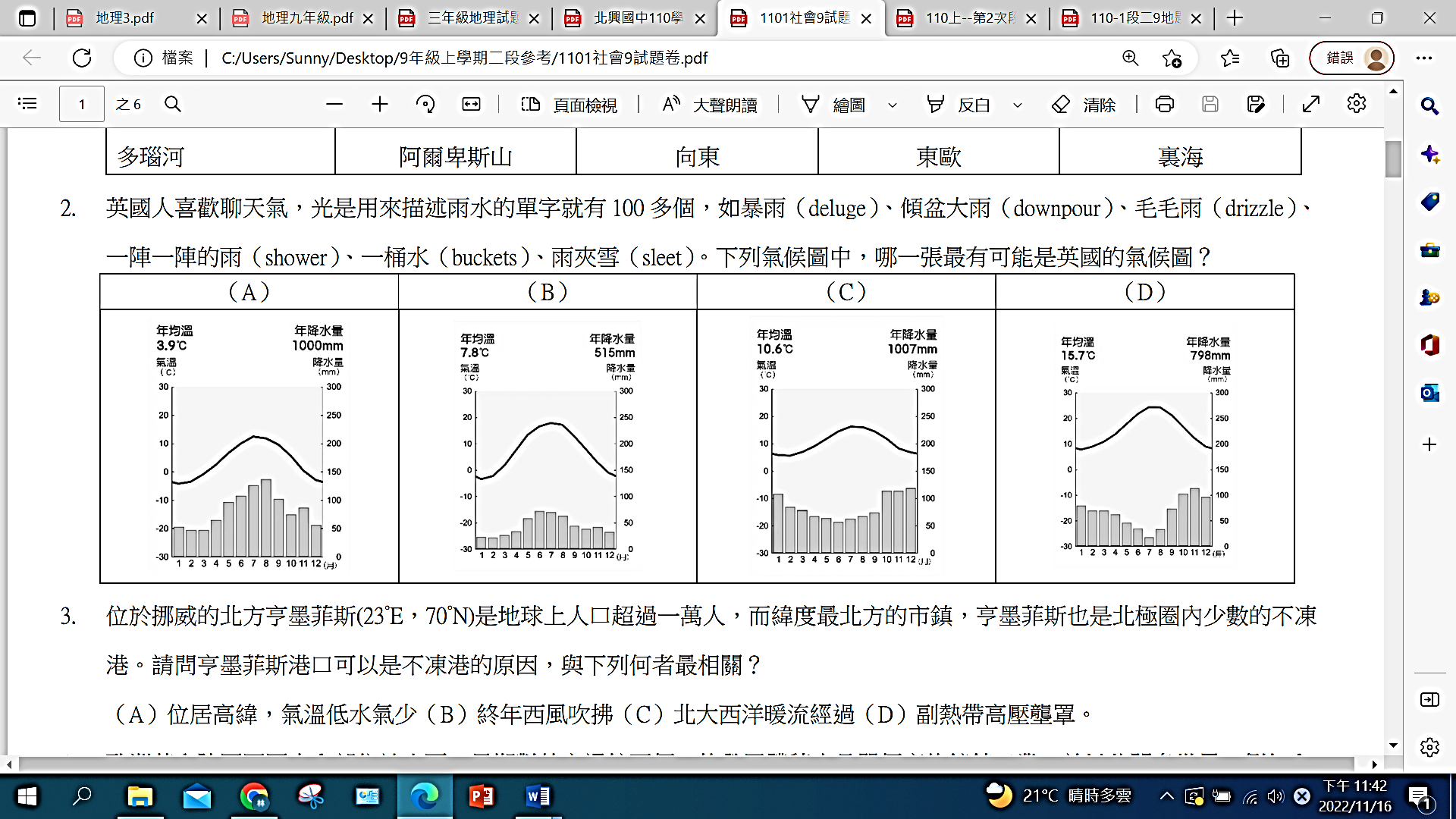 (   )27.歐洲某地區推出馬拉松式的電視節目，特色就是節目時間比一般電視還要長很多。該地曾推出的節目「羊毛       變毛衣」節目為 12.5 小時；「全國柴火之夜」節目長達 12 小時。「慢電視」的受歡迎也許反映了當地人度       過長冬的耐心，以及一種文化上的反擊。請問這種「慢電視」受歡迎的地區最有可能為下列何者？       (Ａ)義大利 (Ｂ)德國 (Ｃ)芬蘭 (Ｄ)瑞士。 (   )28.世界的海岸有很多類型，而歐洲又是海岸線很多的地區，以下是四個學生分析谷灣、峽灣和岬灣的內容，請       問哪位同學描述正確？(Ａ)法蘭：岬灣海岸的成因與冰河的侵蝕作用有關 (Ｂ)瑾柔：峽灣出現在挪威以及中       國東南沿海(Ｃ)昱辰：三者的海灣皆曲折且有利於航運  (Ｄ)心妤：台灣北海岸因海平面上升，形成為峽灣。(   )29.俄羅斯北部的維科揚斯克接近北極圈附近，因而具有下列何種氣候特色？ (Ａ)降水量最多 (Ｂ)蒸發最強烈        (Ｃ)日溫差最大 (Ｄ)年溫差最大(   )30.若想體驗完整絢麗多彩的極光，考量在永夜時可以看得更清楚，應該避免在下列哪一個時節前往北歐旅遊？        (A)一月寒假 (B)七月暑假 (C)雙十連假 (D)二月春節。(   )31.智翔搭乘西伯利亞鐵路進行旅遊，先看到高大的山脈後，來到有河川流過的高原地區，最後到達一片       廣闊的平原。智翔旅遊的方向為何？ (Ａ)← (Ｂ)→ (Ｃ)↑ (Ｄ)↓(   )32.圖五為俄羅斯年降水量分布圖，造成俄羅斯年降水量空間分布差異的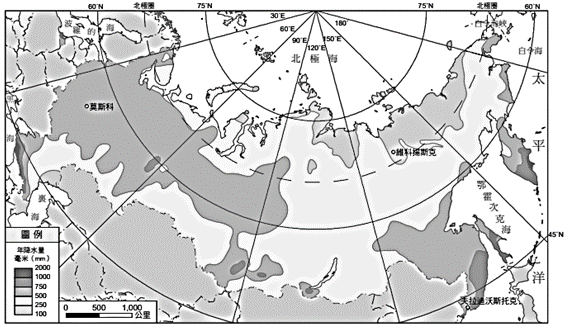        主要原因為何？(A)風向(B)緯度高低(C)海拔高度(D)植被分布。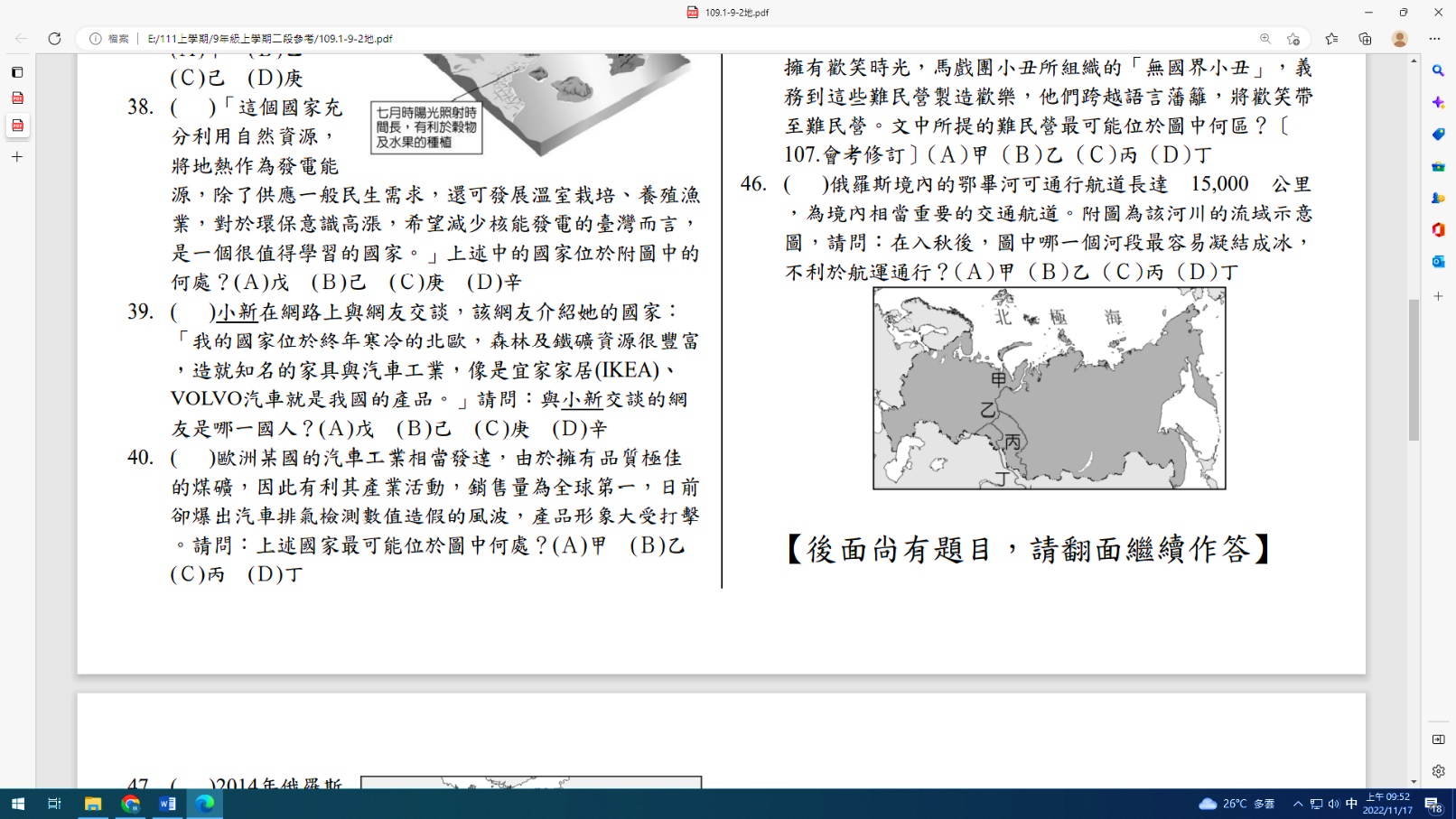 (   )33.俄羅斯境內的鄂畢河可通行航道長達 15,000 公里，為境內相當重要       的交通航道。圖五為該河川的流域示意圖，請問：在秋分後，圖五哪一         個河段最容易凝結成冰，不利於航運通行？(Ａ)甲 (Ｂ)乙 (Ｃ)丙 (Ｄ)丁(   )34.世界各國的人口變化特色如附表所示，請由表一資料加以判斷，造成歐洲       國家死亡率較高的主要原因為何？ (Ａ)傳染病盛行 (Ｂ)老年人口比例高 (Ｃ)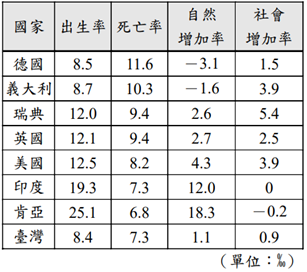 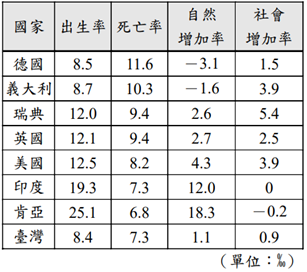        醫療衛生落後 (Ｄ)嬰兒出生率高(   )35.歐洲聯盟是由歐洲國家組成的區域性經濟體，其目的在以促進歐洲的和平、       並藉此提升歐洲國際競爭力與影響力。請問下列關於歐盟的敘述何者最正確?因面對貿易、國際議題等立場不同，英國成為第一個脫歐的國家(B)歐盟總部設在德國柏林(C)建立共同市場，會員國間課徵共同關稅，對外免除關稅(D)會員國全面使用歐元 (   )36.隨著疫苗覆蓋率提高，歐洲各國陸續解除觀光入境的管制措施，家住臺灣的以涵正規畫暑假到歐洲出遊的行       程，以下何者可能需要修正？(A)到芬蘭體驗永夜 (B)到德國參觀BMW的工廠(C)到西班牙體驗地中海風情，       體驗葡萄園一日農夫 (D)到希臘參訪帕德嫩神廟圖(六)為歐洲國家地圖，歐洲是世界上最早工業化與都市化的地區，而由歐洲商人所建立的商品貿易網絡也遍及全球，不僅農業發達，工業發展亦是歐洲經濟發展的驅動力。請回答以下37-39題：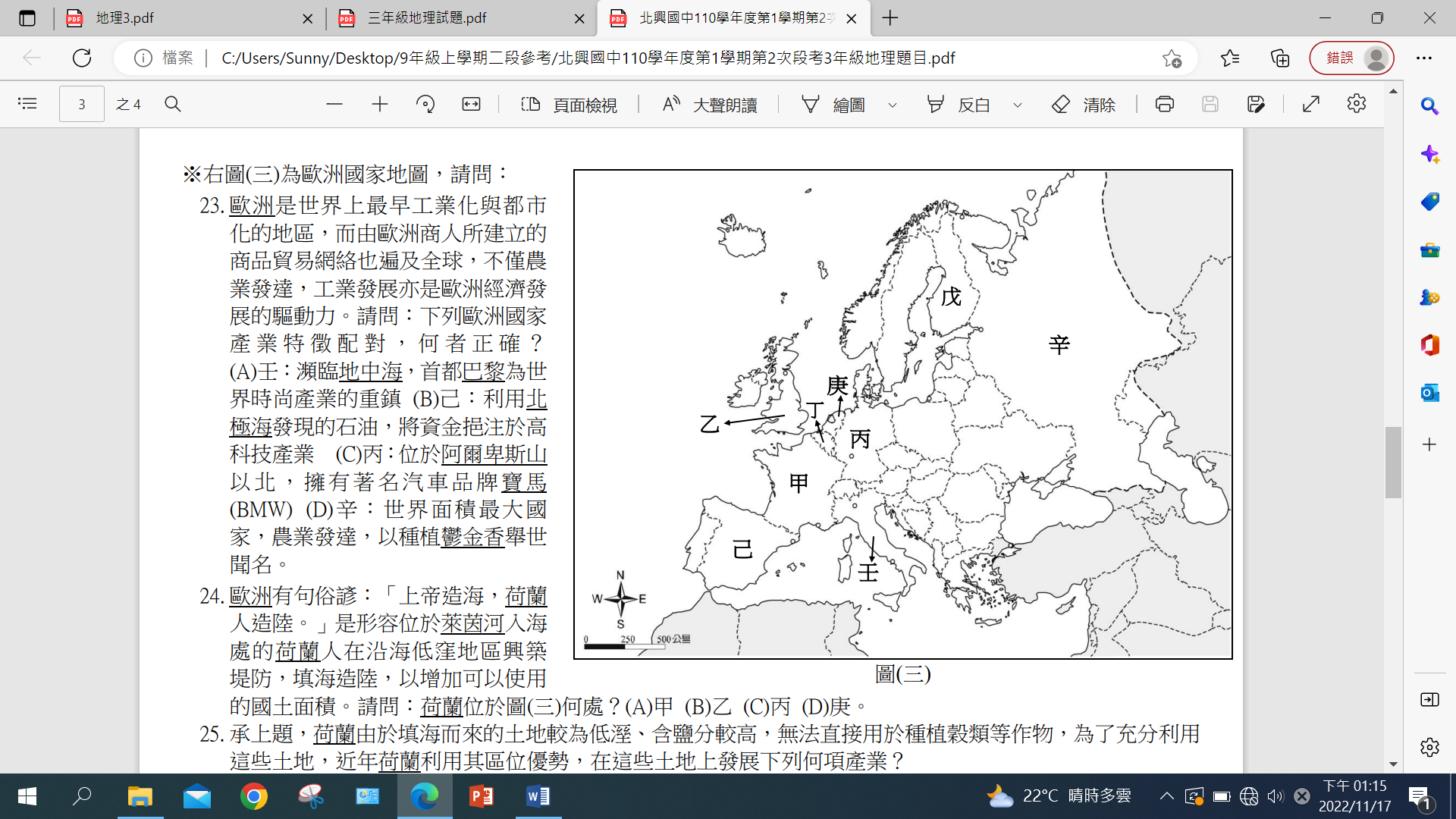 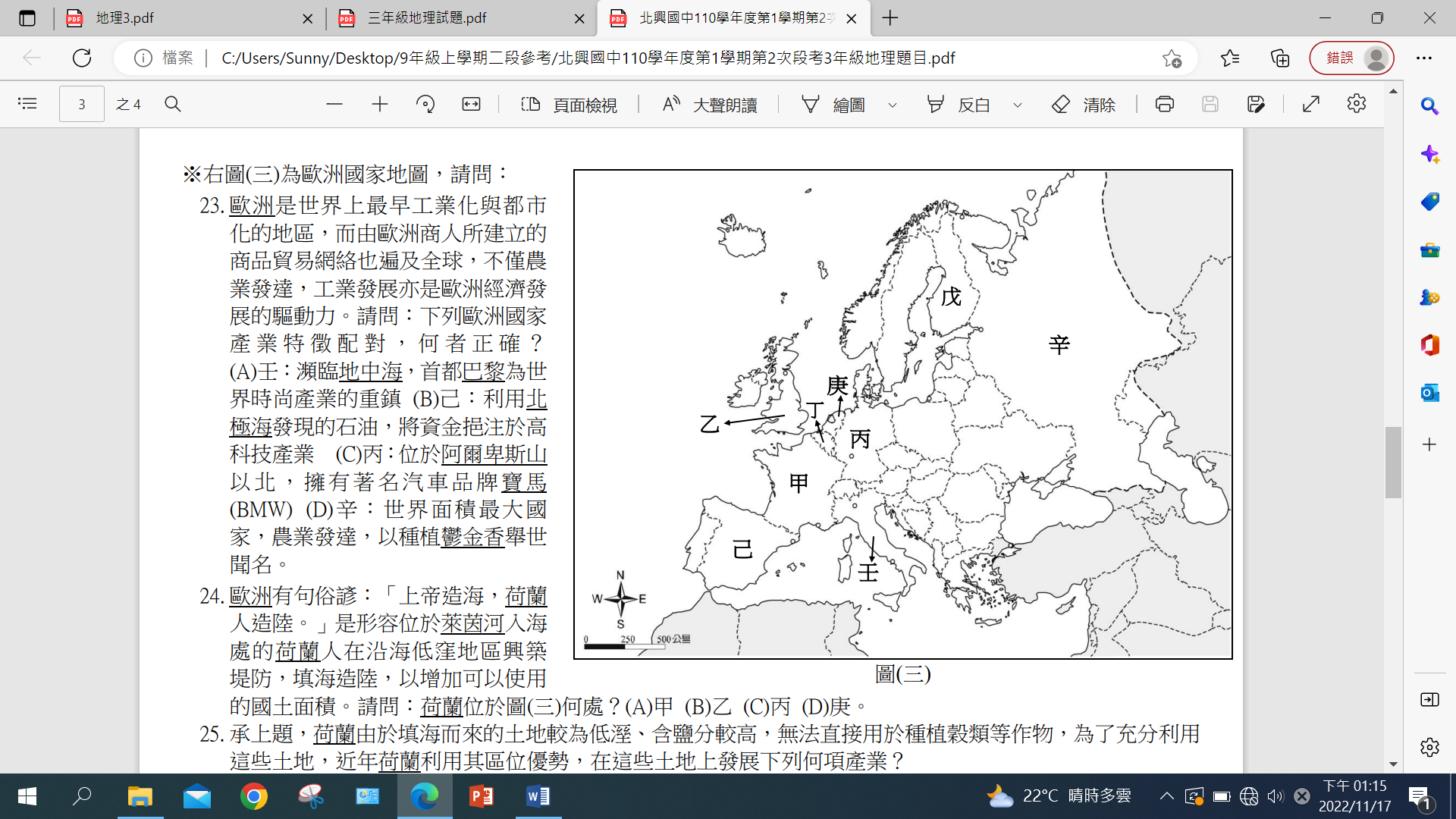 (   )37.關於下列歐洲國家產業發展配對，請問下       列何者敘述錯誤？(A)丙國盛產鐵礦，並以實事求是       的民族性，造就高品質的產品，例如BMW汽車、       Leica 相機(B)甲國工業發達，航太工業、捷運系統、       高速鐵路等行銷多國，時尚產業在全球占有一席之地       (c)乙國早期以煤礦發展工業而成為經濟強國，20世紀北海開採出石油，讓英國維持工業的優勢       (D)壬國為瀕臨地中海，首都是羅馬，工業發達，生產法拉利跑車舉世聞名。 (   )38.荷蘭有低地國之稱，主要是國土大部分面積位於海平面       以下，因此荷蘭人在沿海低窪地區興築堤防，填海造陸，增加可使用       的國土面積。請問：荷蘭位於何處？甲(B)丙(C)丁(D)庚。(   )39.該國是由大西洋中洋脊地塹湧出的物質堆積、沈澱而慢慢形成的，是一座「火山」，加上位於高緯，受到大       陸冰河侵蝕，因此該國目前主要以水力和地熱供電，全國電力 100％來自綠色環保能源，請問此國位於何       處？(A)乙 (B)戊 (C) 庚 (D)癸。(   )40.歐洲各國經過漫長的工業發展過程後，近年來致力於降低對不可再生能源的依賴，以及追求永續發展為目標，紛紛大力推動綠能工業。下列相關敘述何者有誤？ (A)適合推動太陽能發電的國家主要在北歐地區 (B)丹麥近年來從對石油的高度仰賴逐漸轉為風力發電，是積極善用了西風帶動的電力資源 (C)瑞士近年來在水力發電的比例偏高，應是與位於阿爾卑斯山區的高低落差環境相關 (D)早期荷蘭人利用西風將風車帶動運轉，把海水排乾後進行填海造陸，可以視為一種善用綠能資源的先驅之一。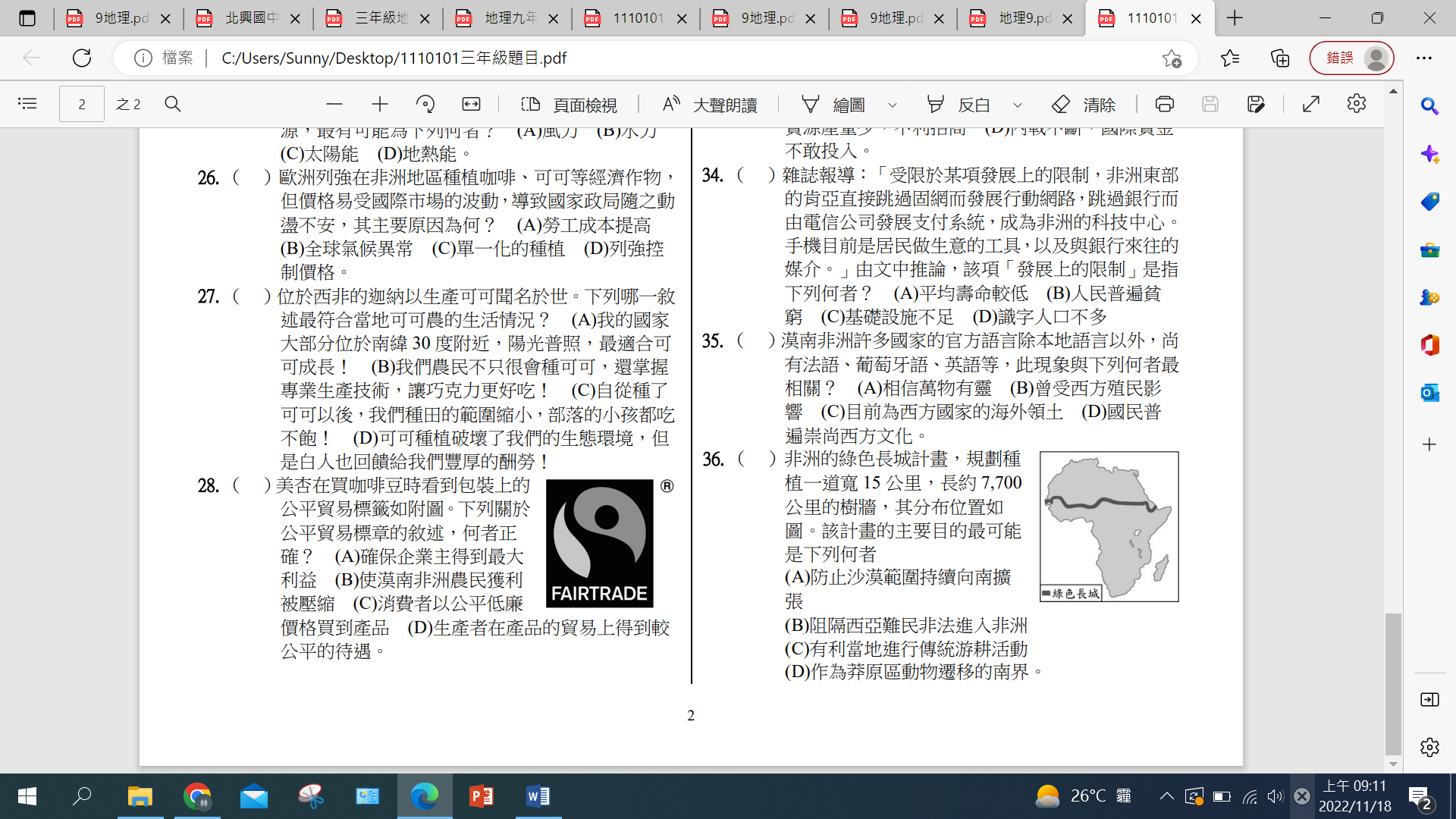 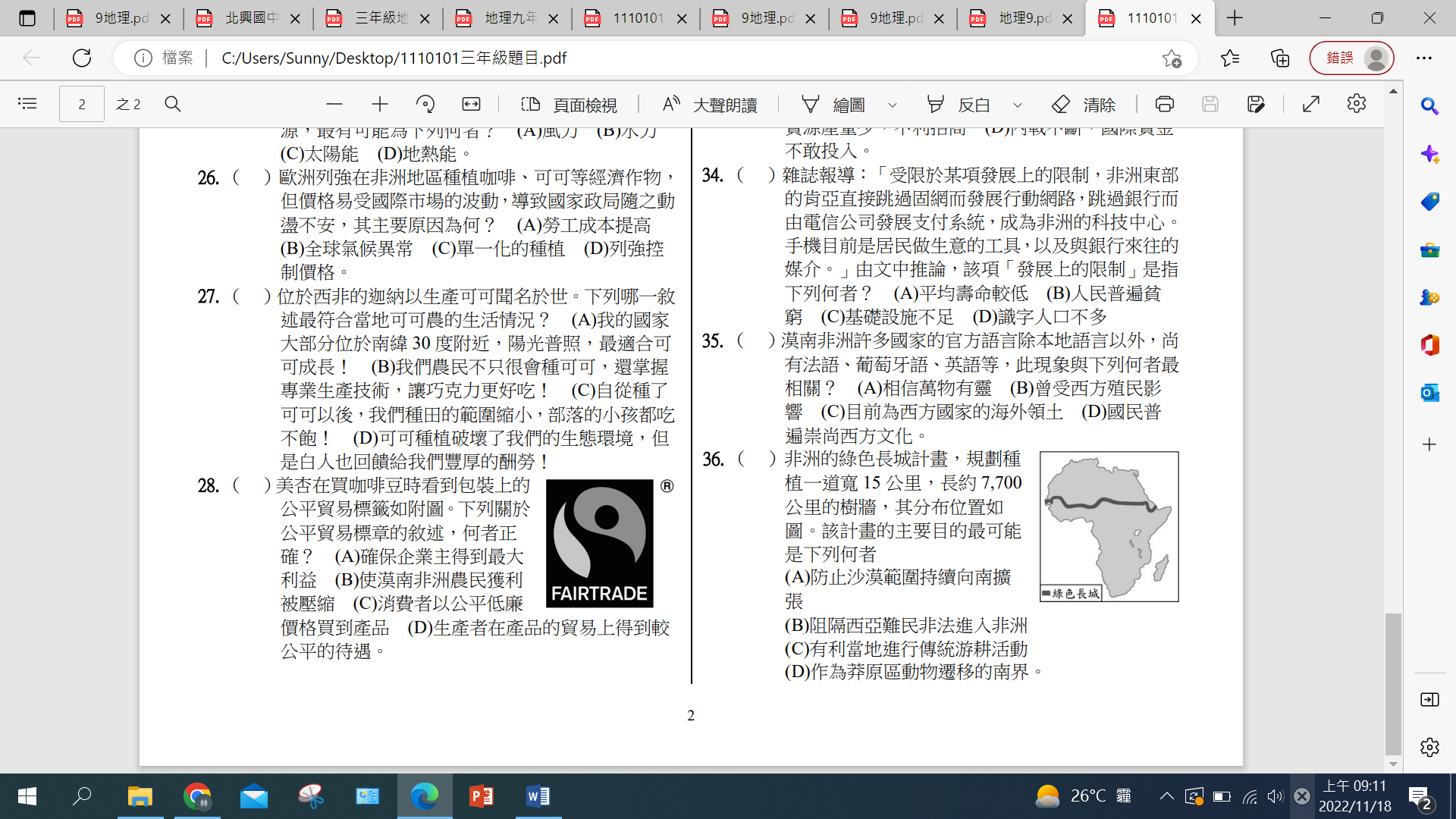 (   )41.非洲的綠色長城計畫，規劃種植一道寬 15 公里，長約 7,700公里的樹牆，其分       布位置如圖七。該計畫的主要目的最可能是下列何者？(A)防止沙漠範圍持續向南擴張阻隔西亞難民非法進入非洲(C)有利當地進行傳統游耕活動 (D)作為莽原區動物遷移的南界(   )42.由於非洲人口增加快速且經濟逐漸發展，對於電力的需求日益增加。所幸在回歸線附       近的地區，擁有潛能極高的再生能源，若能善加利用，必能改善非洲用電短缺的問       題。請問：上文中所提的再生能源，最有可能為下列何者？ (A)風力 (B)水力 (C)太陽能 (D)地熱能。(   )43.游耕為非洲的傳統農耕型態，請問在下列哪一個地區最可能看見此一景觀？ (A)撒哈拉沙漠 (B)尼羅河沿岸        (C)剛果雨林區 (D)南非西南角。(   )44.非洲境內各部落和自然環境關係相當密切，其中北部非洲(北非)與南部非洲(漠南非洲)在族群及文化上差異頗       大，造成上述兩地差異的自然環境阻隔主要為下列何者？ (A)洪枯流量變化大的河川難以通過 (B)受板塊活動       影響的裂谷帶難以通行 (C)西方列強在此劃分勢力範圍難以進入 (D)一望無際且缺乏水源的沙漠難以穿越。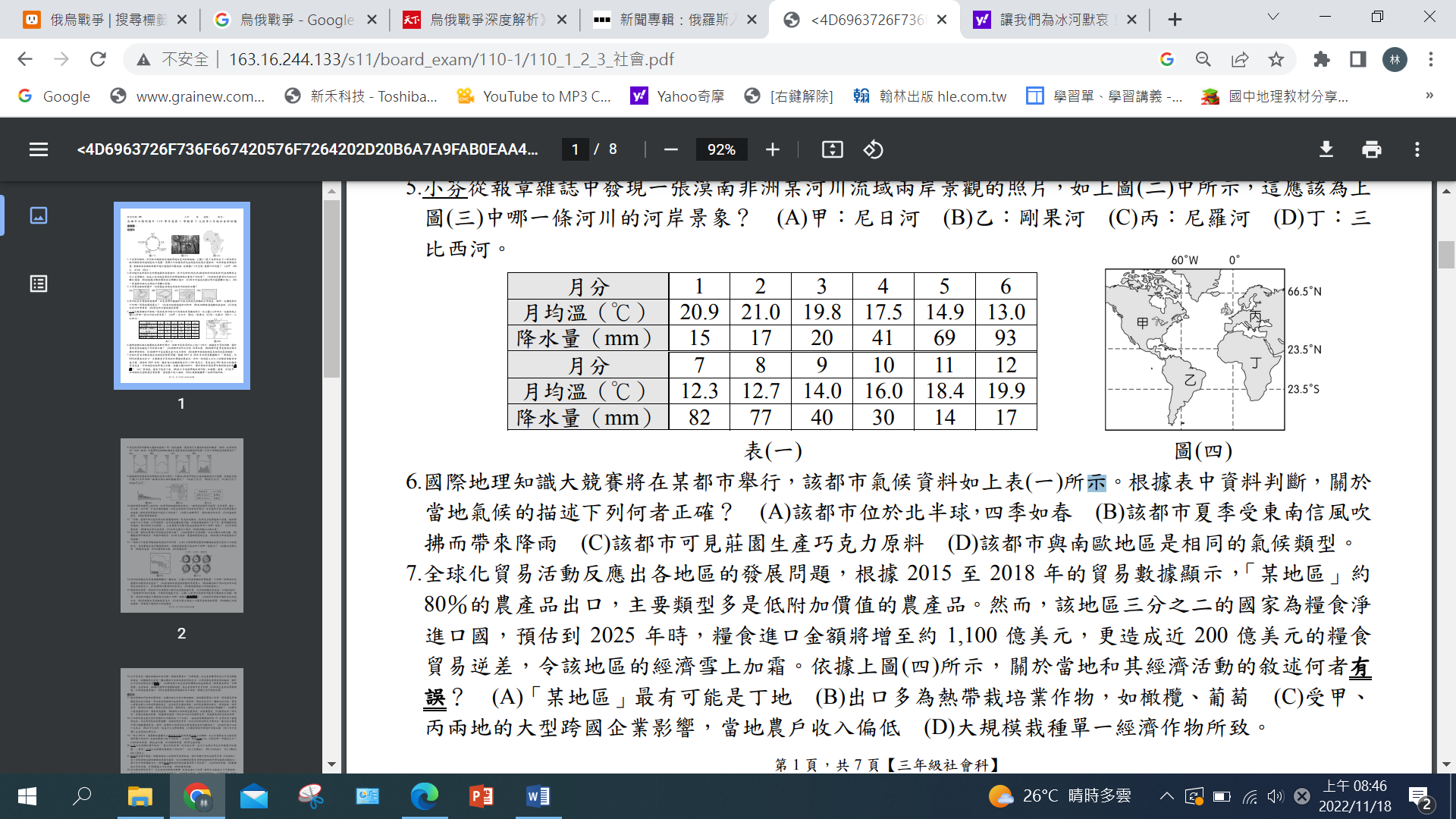 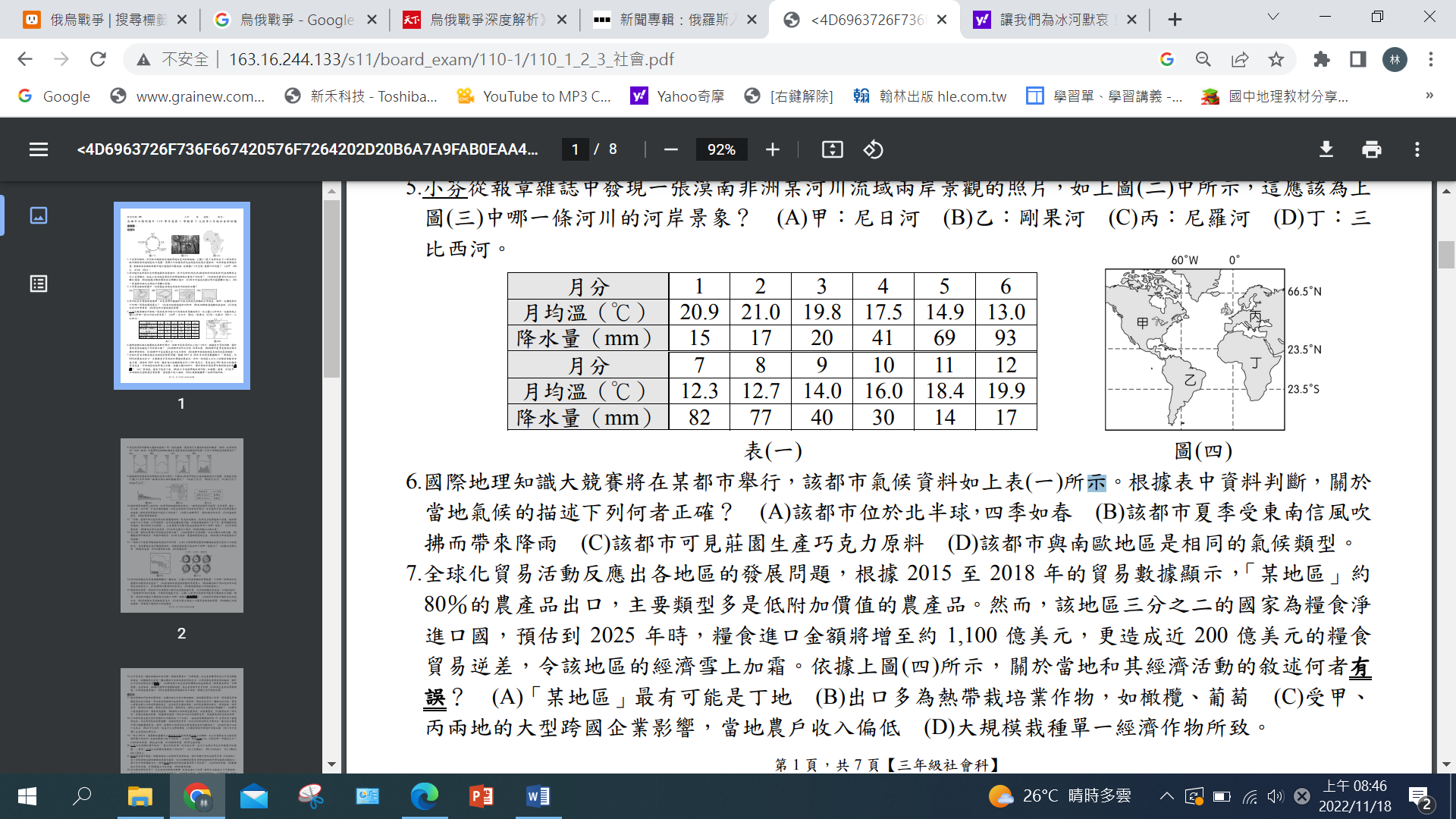 (   )45.國際運動賽事將在某都市舉行，該都市氣候資料       如表(二)所示。根據表中資料判斷，關於當地氣候       的描述下列何者正確？ (A)該都市位於北半球，四       季如春 (B)該都市夏季受東南信風吹拂而帶來降雨        (C)該都市可見莊園生產巧克力原料 (D)該都市與南歐地區是相同的氣候類型。
 年 級9考 試科 目地理科地理科地理科命 題範 圍L1-L2漠南非洲L3-L4歐洲俄羅斯作 答時 間45分班 級姓 名座 號分 數氣候類型降水量分布特色氣候特徵年溫差a夏雨冬乾夏熱冬寒大b全年有雨夏涼冬暖小c夏乾冬雨夏熱冬暖不大d相對最少夏涼冬寒大